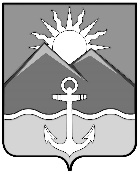 АДМИНИСТРАЦИЯХАСАНСКОГО МУНИЦИПАЛЬНОГО РАЙОНАПОСТАНОВЛЕНИЕпгт Славянкаот_05.12.2022 г._____                                                                                           №_930-па____В соответствии с Федеральным законом от 06.10.2003 № 131-ФЗ «Об общих принципах организации местного самоуправления в Российской Федерации», постановлением Правительства Приморского края от 20.10.2022 года № 713-пп «О мерах поддержки членов семей участников специальной военной операции», руководствуясь Уставом Хасанского муниципального района, администрация Хасанского муниципального районаП О С Т А НО В Л Я Е Т:Установить для членов семей лиц, призванных с территории Хасанского муниципального района на военную службу по мобилизации в Вооруженные Силы Российской Федерации (далее – мобилизованные лица), на период прохождения мобилизованными лицами военной службы следующие меры поддержки:1.1. Предоставление во внеочередном порядке детям мобилизованных лиц мест в муниципальных образовательных учреждениях, реализующих программы дошкольного и начального, основного, среднего общего образования.1.2. Предоставление внеочередного права на перевод детей мобилизованных лиц в другое наиболее приближенное к месту жительства семьи муниципальное образовательное учреждение, реализующее программу дошкольного и начального, основного, среднего общего образования.1.3. Зачисление в первоочередном порядке в группы продленного дня детей, обучающихся в 1-6 классах муниципальных образовательных учреждений, мобилизованных лиц и освобождение от платы, взимаемой за присмотр и уход за указанными детьми в группах продлённого дня, при посещении таких групп.1.4. Предоставление детям мобилизованных лиц бесплатного дополнительного образования в муниципальных образовательных учреждениях, реализующих дополнительные общеразвивающие программы.2. Разместить настоящее постановление на официальном сайте администрации Хасанского муниципального района в информационно-телекоммуникационной сети «Интернет».3. Настоящее постановление вступает в силу со дня его принятия. 4. Контроль за исполнением настоящего постановления оставляю за собой.Глава Хасанского муниципального района                                                                             И.В.СтепановО мерах поддержки членов семей лиц, призванных на военную службу по мобилизации